«Налоги, и как мы их платим», 8-9 классы, анимированная презентация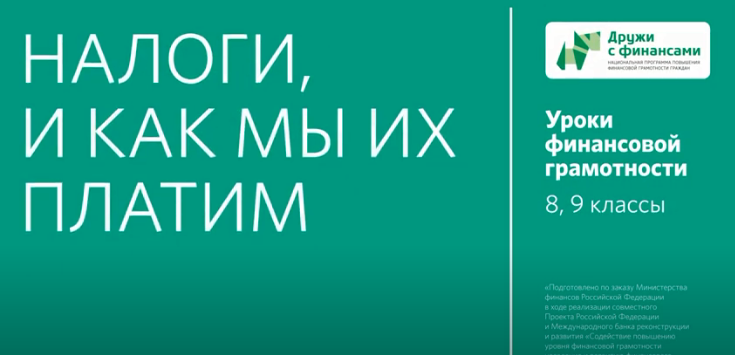 Дидактическая карта Место в тематическом плане занятийВидеоматериал иллюстрирует содержание занятий 30-31 темы 12 «Налоги и их роль в жизни семьи» модуля 5 «Человек и государство: как они взаимодействуют» (Е. Лавренова, О. Рязанова, И. Липсиц «Финансовая грамотность: учебная программа. 8, 9 классы») и соответствующую тему занятий 30-31  модуля 5 «Человек и государство: как они взаимодействуют» учебного пособия (И. Липсиц, О. Рязанова «Финансовая грамотность: материалы для учащихся. 8, 9 классы»).Образовательная цель демонстрации видеоматериалаИспользование видеоматериала помогает узнать, что такое налоги, их виды — прямые и косвенные, НДФЛ, налог на имущество, транспортный налог, НДС. Объясняется разница между федеральными и региональными налогами.Использование видеоматериала помогает сформировать у учащихся понимание функций налогового органа.Использование презентации способствует формированию культуры уплаты налогов, так как показывает взаимосвязь между уплатой налогов и теми благами, которые предоставляет своим гражданам государство.Краткое описаниеЗадача презентации — дать учащимся представление о видах налогов, которые уплачивает гражданин. Разъясняется, что налоги — это обязательные регулярные платежи, которые граждане и организации уплачивают в бюджет государства, чтобы оно могло осуществлять свою деятельность. Подробно описываются виды налогов.Презентация объясняет, кто такой налоговый агент, показывает, какие налоги граждане платят сами, а какие нет.Разъясняется, почему важно платить налоги вовремя и в полном объеме. Описываются возможные последствия неуплаты налогов для гражданина.В презентации отмечается, что не следует бояться взаимодействия с налоговыми органами в случае неясности ситуации, ошибок и разночтений.Варианты использования в учебном процессеСогласно учебной программе содержание темы 12 «Налоги и их роль в жизни семьи» модуля 5 «Человек и государство: как они взаимодействуют» раскрывается на двух занятиях 30-31 (1, стр. 11). Содержание этих занятий во многом перекликается друг с другом. Для объяснения основных понятий на занятиях можно предложить два варианта использования анимированной презентации — целиком и по частям. Каждый учитель в зависимости от своих педагогических задач и особенностей класса самостоятельно выбирает, какой вариант использования презентации ему подходит.Вариант 1. Использование презентации целиком.Если учитель будет демонстрировать презентацию целиком, рекомендуется организовать ее показ и обсуждение на занятии 30 «Что такое налоги и зачем их платить» (3, стр. 134-139) на шаге 1 «Обсуждение базовых понятий». Перед просмотром следует сформулировать проблемные вопросы, ответы на которые ученики должны получить. После просмотра следует обсудить ответы учеников и дополнить их информацией о системе налогообложения в России.Проблемные вопросы:Какие доходы человека облагаются подоходным налогом? Какова его ставка и куда он идет? Какие налоги относятся к прямым и косвенным? Куда они поступают?Обсуждение ответов учеников после просмотра можно провести по группам. Вариант 2. Использование презентации по частям.На шаге 1 занятия 30 предлагается продемонстрировать и обсудить фрагменты 1-2 презентации «Какие доходы человека облагаются подоходным налогом? Какая его ставка и куда он идет?» и «Какие налоги относятся к прямым и косвенным? Куда они поступают?»На шаге 2 «Формирование умений, связанных с уплатой налогов» занятия 31 (3, стр. 140-142) организовать просмотр фрагмента 3 «Коротко о главном или что должен знать каждый гражданин о налогах». После просмотра фрагмента можно предложить учащимся составить памятку для членов своей семьи о том, что им необходимо знать о налогах.Комментарии педагога после просмотра, обсуждение в классе, вопросы обучающимсяВопросы для обсуждения:Что такое налог? Почему государство собирает налоги?Какие налоги вы теперь знаете, перечислите?Какую роль выполняет налоговый агент при уплате гражданином НДФЛ? Всегда ли гражданин уплачивает НДФЛ через налогового агента?Приведете пример уплаты НДФЛ непосредственно гражданином (без участия налогового агента). (Возможные примеры: когда гражданин, не являясь самозанятым, получает доходы от других граждан, а не от юридических лиц, например, при сдаче в аренду квартиры.)В чем разница между прямыми и косвенными налогами? Какие косвенные налоги вы знаете?В чем разница между федеральными и региональными налогами? Что такое Федеральная налоговая служба (ФНС России)? Какие у нее функции, цели и задачи?Какие бывают последствия неуплаты гражданином налогов?Почему нужно не бояться, а взаимодействовать с налоговыми органами, в том числе, в ситуациях неясностей, ошибок, разночтений?Применение в проектной деятельностиУчитель также может рекомендовать видеоматериал для использования при подготовке индивидуальных или групповых проектов по следующим темам:Доклад с презентацией «Налог … суть налога, основание, кто платит, механизм расчета» (рекомендуется разным ученикам предложить разные виды налогов»).Исследование «Изучение сайта https://www.nalog.ru/ в разделе для физических лиц».Сравнительное исследование «Кто освобождается от уплаты налогов в России и других странах».Обратите внимание!Для подготовки и проведения занятия учителю могут быть полезны следующие ресурсы: Видеолекция образовательного ресурса «Налоги / просто»: «Основные принципы налогообложения»https://vashifinancy.ru/materials/videolektciia-obrazovatelnogo-resursa-nalogi-prosto-osnovnye-printcipy-nalogooblozheniia/ Деловая игра «Уплата налогов: от обязанности к искусству»https://vashifinancy.ru/materials/delovaia-igra-uplata-nalogov-ot-obiazannosti-k-iskusstvu/ Видеолекция образовательного ресурса «Налоги / просто»: «Что такое налог на доходы физических лиц»https://vashifinancy.ru/materials/videolektciia-obrazovatelnogo-resursa-nalogi-prosto-chto-takoe-nalog-na-dokhody-fizicheskikh-litc/ Видеолекция образовательного ресурса «Налоги / просто»: «Почему граждане платят налоги»https://vashifinancy.ru/materials/videolektciia-obrazovatelnogo-resursa-nalogi-prosto-pochemu-grazhdane-platiat-nalogi/ Модуль 5. Человек и государство: как они взаимодействуютТема 12. Налоги и их роль в жизни семьиЗанятие 30. Что такое налоги и зачем их платитьЗанятие 31. Какие налоги мы платим1. Лавренова Е.Б., Рязанова О.И., Липсиц И.В. Финансовая грамотность: учебная программа. 8-9 классы общеобразоват. орг. — М.: ВАКО, 2018. — 32 с. — (Учимся разумному финансовому поведению)2. Липсиц И.В., Рязанова О.И. Финансовая грамотность: материалы для учащихся. 8-9 классы общеобразоват. орг. — М.: ВАКО, 2018. — 352 с. — (Учимся разумному финансовому поведению)3. Рязанова О.И., Липсиц И.В., Лавренова Е.Б.Финансовая грамотность: Методические рекомендации для учителя. 8–9 классы общеобразоват. орг. — М.: ВАКО, 2018. — 152 с. — (Учимся разумному финансовому поведению)Модуль 5. Человек и государство: как они взаимодействуютТема 12. Налоги и их роль в жизни семьиЗанятие 30. Что такое налоги и зачем их платитьЗанятие 31. Какие налоги мы платим1. Лавренова Е.Б., Рязанова О.И., Липсиц И.В. Финансовая грамотность: учебная программа. 8-9 классы общеобразоват. орг. — М.: ВАКО, 2018. — 32 с. — (Учимся разумному финансовому поведению)2. Липсиц И.В., Рязанова О.И. Финансовая грамотность: материалы для учащихся. 8-9 классы общеобразоват. орг. — М.: ВАКО, 2018. — 352 с. — (Учимся разумному финансовому поведению)3. Рязанова О.И., Липсиц И.В., Лавренова Е.Б.Финансовая грамотность: Методические рекомендации для учителя. 8–9 классы общеобразоват. орг. — М.: ВАКО, 2018. — 152 с. — (Учимся разумному финансовому поведению)Содержание образования и планируемые результаты обученияСодержание образования и планируемые результаты обученияОсновные понятияНалоги, налог на доходы физических лиц (НДФЛ), налоговая ставка, налог на имущество, земельный налог, транспортный налог, прямые налоги, косвенные налоги, налог на добавленную стоимость (НДС), акциз, налогоплательщик, налоговый агент, Федеральная налоговая служба, налоговая декларация, налоговый вычет.Личностные характеристики и установкиОсознание ответственности налогоплательщика.Понимание  неотвратимости наказания (штрафов) за неуплату налогов и осознание негативного влияния штрафов на семейный бюджет.Предметные результатыУметь считать сумму уплаченных налогов и/или рассчитывать сумму, которую необходимо заплатить в качестве налога.Уметь перечислять прямые и косвенные налоги, знать их особенности, и кто определяет их налоговую ставку.Уметь находить актуальную информацию о налоговых вычетах на сайтах налоговых служб.Уметь объяснить, куда идут разные виды налогов.Знать и уметь объяснить в каких случаях и для чего граждане заполняют налоговые декларации.Знать организации, занимающиеся налогами. Компетенции Осознавать гражданскую ответственность при уплате налогов.Уметь планировать расходы по уплате налогов.Структура презентации (продолжительность 5 мин. 54 сек.)Структура презентации (продолжительность 5 мин. 54 сек.)Содержательные фрагментыСодержательные фрагментыФрагмент 1.Фрагмент 1.Условное название Какие доходы человека облагаются подоходным налогом? Какова его ставка и куда он идет? Продолжительность 1 мин. 35 сек. с ……. по…….с 00 сек. по 1 мин. 35 сек. Основные понятияНалоги, налог на доходы физических лиц (НДФЛ), налоговая ставка.Транслируемое содержание образования Все граждане пользуются дорогами и парками, могут посещать общественные библиотеки. Для детей действуют льготные государственные детские сады и спортивные секции, они могут бесплатно учиться в школах и вузах. Безопасность граждан обеспечивают полиция и армия. Создавать и поддерживать такие блага — обязанность государства. Для её выполнения нужны деньги. Поэтому граждане и организации платят в бюджет государства налоги — обязательные регулярные платежи.Первый налог, с которым знакомится человек — это подоходный налог, налог на доходы физических лиц (НДФЛ). Он уплачивается с большинства видов дохода, которые получает человек. Подоходный налог — федеральный налог: его ставку устанавливает федеральный закон России, и собранные по нему средства направляются в бюджет страны.Фрагмент 2.Фрагмент 2.Условное название Какие налоги относятся к прямым и косвенным? Куда они поступают?Продолжительность 1 мин. 45 сек. с ……. по…….с 1 мин. 36 сек. по 3 мин. 21 сек.Основные понятияНалог на имущество, земельный налог, транспортный налог, прямые налоги, косвенные налоги, налог на добавленную стоимость (НДС), акциз.Транслируемое содержание образования За имущество, которым владеет человек, также нужно платить налоги. Так, в России действует «налог на имущество физических лиц». Граждане могут владеть земельными участками: под дачу, под индивидуальное жилье, под подсобное хозяйство. Такие участки облагаются земельным налогом. Размер налога зависит от вида участка и его кадастровой стоимости. Земельный налог — тоже местный.Автомобили, мотоциклы, катера, и даже вертолеты, облагаются транспортным налогом. Его размер зависит от мощности двигателя транспортного средства. Этот налог — региональный: его взимают власти субъектов Федерации. Фрагмент 3.Фрагмент 3.Условное название Коротко о главном, или что должен знать каждый гражданин о налогах.Продолжительность 2 мин. 32 сек. с ……. по…….с 3 мин. 22 сек. до концаОсновные понятияНалогоплательщик, налоговый агент, Федеральная налоговая служба, налоговая декларация, налоговый вычет Транслируемое содержание образования Все, кто платит налоги — налогоплательщики. При этом, если человек работает и получает зарплату, то он обычно не задумывается об уплате подоходного налога. Его платит работодатель, вычитая сумму налога из зарплаты. В таком случае говорится, что работодатель выступает налоговым агентом сотрудника.Но если гражданин владеет транспортным средством или, например, получил доход от продажи квартиры, то он сам должен уплатить необходимые налоги. Все вопросы, связанные с налогами, находятся в ведении Федеральной налоговой службы.Что нужно знать каждому гражданину о налогах:- Государство обеспечивает гражданам основные условия жизни.- За это граждане должны платить государству налоги. - Налоги включены в стоимость товаров (косвенные налоги).- Налогами облагаются доходы граждан, а также дорогостоящее имущество.- Налоговые платежи граждан контролирует Федеральная налоговая служба.- Специалисты налоговой службы подскажут гражданам, как можно уменьшить налоги – получить налоговый вычет.